Crna Gora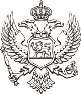 Uprava za gazdovanje šumama i lovištimaAdresa:M. Tošića br. 4 84210 Pljevlja, Crna Gora tel: +382 52323578fax: +382 52323730www.upravazasume.meU G O V O RO KORIŠĆENJU ŠUMA U DRŽAVNOJ SVOJINI PRODAJOM DRVETA U DUBEĆEM STANJU, U 2023. GODINI, ZA  ODjELJENJE __, G.J. “_____”   P.J. _____i z m e đ u:VLADE CRNE GORE, Uprava za gazdovanje šumama i lovištima, koju po ovlašćenju Vlade zastupa VD direktora  	i2. DOO ,,	“,  	Na osnovu člana 77 Zakona o šumama (“lužbeni list CG'', broj 74/10 i 47/15), i člana 4 stav 2 Odluke Vlade Crne Gore o davanju šuma u državnoj svojini na korišćenje prodajom drveta u dubećem stanju, za 2023.godinu broj 07-011/23-427/2 od 02.02.2023. godine (“lužbeni list CG'', broj 17/23), Odluke Tenderske komisije, broj                            od_______godine, Vlada Crne Gore ( u daljem tekstu: Vlada), koju zastupa v.d. direktora Uprave za gazdovanje šumama i lovištima Pljevlja, _______________i DOO ‘’__________ " iz_______(u daljem tekstu: Korisnik), koga zastupa, _____________ dana___._____2023. godine, zaključuju sljedeći:U G O V O RO KORŠĆENJU ŠUMA U DRŽAVNOJ SVOJINI PRODAJOM DRVETA U DUBEĆEM STANJU, U 2023. GODINI ZA ODJELJENJE	G.J. "	" P.J. 	Član 1Ugovorene strane su saglasne da predmet ovog ugovora bude korišćenje šuma (proizvodnja šumskih sortimenata i njihov transport), u državnoj svojini od strane Korisnika, datih Odlukom Vlade o davanju šuma u državnoj svojini na korišćenje prodajom drveta u dubećem stanju, za 2023. godinu broj 07-011/23-427/2 od 02.02.2023. godine, i Odlukom tenderske komisije, broj______od__.2023. godine,   u   odjeljenju   iz   člana   2   ovog   ugovora,   na teritoriji opštine ____kojom gazduje Uprava za gazdovanje šumama i lovištima - Područna jedinica	.Pored korišćenja šuma iz prethodnog stava, Korisnik je u obavezi da o svom trošku izvodi radove na izgradnji i održavanju puteva i njihovoj prohodnosti za odjeljenje koje dobije na korišćenje, u skladu sa planskim dokumentima i zakonom.Član 2Korišćenje šuma iz člana 1 ovog ugovora obuhvata bruto doznačenu drvnu masu u skladu sa odgovarajućim izvođačkim projektom za 2023. godinu, po prodajnoj cijeni po jedinici mjere, kako slijedi:Korisnik šuma se obavezuje da šumske sortimente iz člana 1 ovog ugovora preradi u obliku primarnih, polufinalnih ili finalnih proizvoda u sopstvenim kapacitetima. Zabranjeno je ustupanje šume od strane Korisnika drugom licu na korišćenje, prodaja, preprodaja ili izvoz drvnih sortimenata iz člana 1 ovog ugovora.Korisnik šuma se obavezuje da preduzima sve mjere utvrđene izvođačkim projektom, vodi evidenciju o količinama izrađenih drvnih sortimenata, vodi evidenciju šumskih radova, radova na izgradnji i održavanju šumskih puteva i vodi evidenciju troškova sopstvene prerade drvnih proizvoda.Korisnik šuma je dužan da šumske puteve koje koristi za prevoz drvnih sortimenata dovede minimum u stanje u kojem su bili prije korišćenja. Stanje šumskih puteva prije korišćenja zapisnički će se konstatovati između nadležne Područne jedinice Uprave za šume i Korisnika sa foto i video zapisom.Član 3Ukupan prodajni   iznos po ovom ugovoru iznosi	EUR-a, a koji će Korisnik platiti sljedećom dinamikom;prvu ratu u iznosu od	EUR-a najkasnije do 05.08.2023.godinedrugu ratu u iznosu od	EUR-a najkasnije do 05.09.2023.godinetreću ratu u iznosu od	EUR-a najkasnije do 05.10.2023.godinečetvrtu ratu u iznosu od	EUR-a najkasnije do 05.11.2023.godineUkoliko je dinamika korišćenja šuma veća od utvrđene dinamike plaćanja, Korisnik je obavezan plaćanje prilagoditi dinamici korišćenja, tako da uplata mora prethoditi optremi drvnih sortimenata.Uplata ugovorene prodajne cijene za korišćenje šuma će se vršiti na račun javnih prihoda Uprave prihoda i carina broj 820-41113-06 sa naznakom: dokaz o uplati iznosa prodajne cijene za korišćenje šumai naknade za izvršenu doznaku i sifra opštine na čijoj teritoriji se šume koriste.Krajnji rok za izvršavanje svih radova na sječi, vuči i izvozu drvnih sortimenata i prijem odjeljenja od strane Uprave za gazdovanje šumama i lovištima je 1.07.2024. godine . Rok izvršenja radova iz ovog stava može se produžiti u slučaju opravdanih razloga, na zahtjev Izvođača (imovinsko-pravni sporovi i vremenski uslovi), uz obavezu Izvođača da produži rok važenja bankarske garancije.Krajnji rok za izvršavanje svih radova na sječi, vuči i izvozu drvnih sortimenata i prijem odjeljenja od strane Uprave za gazdovanje šumama i lovištima, kojim doznaka ističe do kraja 2023.godine je 15.12.2023. godine .Član 4Korisnik shodno članu 68 Zakona o šumama, pored prodajne cijene iz stava 1 člana 3 ugovora, je dužan da plati posebnu naknadu, u skladu sa posebnim propisom, o čemu će Uprava za gazdovanje šumama I lovištima donijeti posebno rješenje.Član 5Dokaz o izvršenoj uplati iznosa prodajne cijene za korišćenje šuma i naknade za izvršenu doznaku iz čl. 3 i 4 ovog ugovora za svaku ratu, Korisnik je dužan dostaviti rukovodiocu područne jedinice prije otpreme drvnih sortimenata.Član 6Korisnik je obavezan da odmah nakon završetka svih radova na korišćenju šuma iz člana 1 ovog ugovora, pismeno obavijesti rukovodioca nadležne Područne jedinice, koji će u roku od sedam dana od dana prijema obavještenja rješenjem formirati komisiju koja će izvršiti tehnički prijem odjeljenja. Komisija za tehnički prijem odjeljenja, dužna je da u roku od sedam dana od donošenja rješenja o formiranju komisije, izađe na teren i sačini zapisnik o izvršenom pregledu-tehničkom prijemu odjeljenja.Član 7Ukoliko Korisnik ne izvršava obaveze u svemu na način predviđen ovim ugovorom, Uprava za gazdovanje šumama i lovištima će Korisniku obustaviti dalji rad, raskinuti ugovor bez prava Korisnika na: naknadu troškova, uložena sredstva i raspologanja gotovim šumskim sortimentima, a Poreska uprava će izvršiti prinudnu naplatu prodajne cijene za korišćenje šuma i naknade za izvršenu doznaku, u skladu sa Zakonom o poreskoj administraciji (''Službeni list RCG'' br. 65/01).Član 8Korisnik će koristiti šume iz člana 1 ovog ugovora, u skladu sa Zakonom o šumama, podzakonskim aktima, izvođačkim projektom, i dinamičkim planom koji utvrđuje Uprava za gazdovanje šumama I lovištima uz saglasnost Korisnika, s tim što je Korisnik obavezan koristiti odjeljenje po utvrđenoj mjesečnoj dinamici. Korisnik će koristiti odjeljenje po mjesečnoj dinamici na osnovu pismenog naloga šefa područne jedinice i na osnovu obostrano potpisanih zapisnika o primopredaji odjeljenja koja je eventualno ranije koristio.Član 9U slučaju da Uprava za gazdovanje šumama i lovištima utvrdi da Korisnik u svom poslovanju vrši sječu nedoznačenih stabala ili postupa suprotno propisima koji regulišu poslovanje u oblasti šumarstva, Korisnik će snositi zakonom propisanu odgovornost, a nastalu štetu nadoknaditi u skladu sa važećim propisima koji regulišu ovu oblast.Član 10Korisnik se obavezuje da Upravi za gazdovanje šumama i lovištima u trenutku potpisivanja ovog Ugovora preda neopozivu, bezuslovnu i naplativu na prvi poziv Garanciju banke, za dobro izvršenje ugovora na iznos od 30 % od ukupne vrijednosti Ugovora, sa rokom vaznosti do 01.08.2024.god . Za odjeljenja kojima doznaka ističe do kraja 2023. godine Garanciju banke, za dobro izvršenje ugovora na iznos od 30 % od ukupne vrijednosti Ugovora, sa rokom vaznosti do 15.01.2024.god . Garanciju banke će Uprava za gazdovanje šumama i lovištima aktivirati u svakom momentu kada nastupi neki od razloga za kršenje i raskid ovog Ugovora a posebno:Ukoliko se utvrdi da Korisnik šumske sortimente iz člana 1 ovog ugovora ne prerađuje u obliku primarnih, polufinalnih ili finalnih proizvoda u sopstvenim kapacitetima;Ukoliko se utvrdi da je Korisnik šume istu dao drugom licu na korišćenje, prodavao, preprodavao ili izvozio drvne sortimente iz člana 1 ovog ugovora;Ukoliko se utvrdi da Korisnik šume ne preduzima sve mjere utvrđene izvođačkim projektom, ne vodi evidenciju o količinama izrađenih drvnih sortimenata, ne vodi evidenciju šumskih radova, radova na izgradnji i održavanju šumskih puteva i ne vodi evidenciju troškova sopstvene prerade drvnih proizvoda;Ukoliko se utvrdi da Korisnik šumske puteve koje koristi za prevoz drvnih sortimenata nije ostavio u stanju u kojem su bili prije korišćenja šuma;Ukoliko se utvrdi da Korisnik kasni sa plaćanjem rata shodno utvrđenoj dinamici iz člana 3 ovog ugovora, odnosno kasni sa plaćanjem posebne naknade iz člana 4 ovog ugovora;Ukoliko se utvrdi da Korisnik nije izvršio sve radova na sječi, vuči i izvozu drvnih sortimenata i da nije izvršen uredan prijem odjeljenja od strane Uprave za gazdovanje šumama i lovištima zaključno sa 01.07.2024. godine ;Ukoliko se utvrdi da Korisnik nije izvršio sve radova na sječi, vuči i izvozu drvnih sortimenata i da nije izvršen uredan prijem odjeljenja od strane Uprave za gazdovanje šumama i lovištima zaključno sa 15.12.2023. godine za odjeljenja kojima doznaka ističe do kraja 2023. godine;Ukoliko se utvrdi da Korisnik šume iz člana 1 ovog ugovora, ne koristi šumu u skladu sa Zakonom o šumama, podzakonskim aktima, izvođačkim projektom, i dinamičkim planom koji utvrđuje Uprava za gazdovanje šumama i lovištima uz saglasnost Korisnika;Ukoliko se utvrdi da Korisnik u svom poslovanju vrši sječu nedoznačenih stabala ili postupa suprotno propisima koji regulišu poslovanje u oblasti šumarstva;Uprava za gazdovanje šumama i lovištima se obavezuje da, ukoliko Korisnik to zahtijeva, neposredno nakon ispunjenja svih obaveza, na način i pod uslovima iz ovog ugovora, vrati Korisniku bankarsku garanciju za dobro izvršenje ugovora.Član 11Ukoliko u toku godine od strane suda bude donijeta mjera zabrane privremenog ili trajnog korišćenja šuma, u predmetnom odjeljenju, Uprava za gazdovanje šumamai lovištima je u obavezi da ukoliko je to moguće u skladu sa važećim planskim aktima i uz saglasnost Vlade Crne Gore, izvrši zamjenu odjeljenja, a ukoliko to nije moguće dužna je da za naznačene količine umanji obavezu Korisnika.Eventualne sporove sa građanima i lokalnim zajednicama po osnovu korišćenja šuma i lokalnih puteva, Korisnik je dužan rješavati o svom trošku u saradnji sa nadležnim državnim organima.Član 12Korisnik je obavezan da prilikom korišćenja šuma poštuje propise koji se odnose na korišćenje lokalnih puteva i mostova, a prije svega u pogledu njihove nosivosti, osovinskog opterećenja i sl.Član 13Sve sporove koji bi mogli nastati iz ovog ugovora ili povodom ovog ugovora Uprava za gazdovanje šumama I lovištima i Korisnik će pokušati da riješe sporazumno. Ukoliko ugovorne strane ne postignu sporazumno rješenje, nastali spor rješavaće nadležni sud.Član 14Ovaj ugovor stupa na snagu danom potpisivanja od ovlašćenih lica ugovornih strana.Izmjene i dopune ovog ugovora mogu se izvršiti sporazumom potpisnika ovog ugovora pismenim putem i samo u formi koja će biti punovažna i obavezujuća za ugovorne strane.Član 15Za dosljednu primjenu ovog ugovora Vladi je odgovorna Uprava za gazdovanje šumama i lovištima, odnosno njen v.d. direktor, v.d. direktoru Uprave za gazdovanje šumama i lovištima, Rukovodilac područne jedinice u kojoj su predmetne šume date na korišćenje.Član 16Ovaj Ovaj ugovor sačinjen je u 6 (šest) istovjetnih primjeraka od kojih korisniku pripadaju dva primjerka a Upravi za gazdovanje šumama i lovištima četiri primjerka.Obrađivači:______________ZA VLADU:                                                                              ZA KORISNIKA:               VD DIREKTORA UPRAVE ZA GAZDOVANJE	                                 DOO''	", 	 ŠUMAMA I LOVIŠTIMAM.P.	M.P.METODOLOGIJA VREDNOVANJA PONUDAKriterijumi i podkriterijumi za ocjenjivanje ponude: kadrovski kapaciteti, uticaj na lokalnu ekonomiju i cijenaGAZDINSKA JEDINICAODJELJENJEBRUTO DOZNAČENA DRVNA MASAm³BRUTO DOZNAČENA DRVNA MASAm³BRUTO DOZNAČENA DRVNA MASAm³PRODAJNA CIJENA PO m³ BRUTO DOZNAČENE DRVNE MASEPRODAJNA CIJENA PO m³ BRUTO DOZNAČENE DRVNE MASEUKUPNA VRIJEDNOST€GAZDINSKA JEDINICAODJELJENJEčetinaraLišćaraukupnočetinarališćaraUKUPNA VRIJEDNOST€S V E G A:S V E G A:TEHNIČKO VREDNOVANJETEHNIČKO VREDNOVANJEMAX.20 BODOVAAZAPOSLENOST20Radnici – prosječni broj zaposlenih radnika kod poslodavca za 2022. godinu a za firme osnovane u 2023.godini, prosjek od dana osnivanja do 01.06.2023.godine.10Ponuda sa najvećim brojem zaposlenih radnika, a prema podacima Uprave prihoda i carina o prosječnom broju zaposlenih radnika kod poslodavca za 2022. godinu a za firme osnovane u 2023 godini, prosjek od dana osnivanja do 01.06.2023. godine (dobijenih na osnovu formule date u tački 1 – kadrovska osposobljenost ), boduje se sa 10 bodova a ostale ponude se boduju po formuli a/bx10 (a-ponuđeni broj, b-najviše ponuđeni broj).BUTICAJ NA RAZVOJ LOKALNE EKONOMIJEInformacije o tačnoj lokaciji-opštini u kojoj se nalazi pogon (podatak iz lista nepokretnosti).10Ponuđači koji posjeduju pogon, opremu i kadrove za realizaciju Javnog poziva na teritoriji opštine u kojoj se nalazi odjeljenje za koje je dostavio ponudu, dobiće 10 bodova.FINANSIJSKO VREDNOVANJEFINANSIJSKO VREDNOVANJEMAX.80 BODOVACCijena bruto drvne mase (čet/liš po m³).80Ponuda sa najvišom cijenom za ponuđenu količinu vrednuje se sa 80 - bodova, a ostale se boduju prema formuli: a/b x 80 (a-ponuđena cijena, b-najviše ponuđena cijena).UKUPNO (TEHNIČKO+FINANSIJSKO) VREDNOVANJEUKUPNO (TEHNIČKO+FINANSIJSKO) VREDNOVANJE100